ระดับฝีมือการเล่นเทนนิส คืออะไรระดับฝีมือการเล่นเทนนิส (International Tennis Number - ITN) เป็นระบบการจัดระดับฝีมือของผู้เล่นซึ่งยอมรับกันในระดับสากล  คาดหวังว่านักเทนนิสทุกคนทั่วโลกจะมีอันดับฝีมือของตนเพื่อใช้ประกอบการแข่งขัน/การเล่นในกลุ่มฝีมือที่ใกล้เคียงกัน ทั้งนี้เพื่อให้การแข่งขัน/การเล่นนั้นๆ สูสีและท้าทายการจัดระดับฝีมือเป็นระบบที่ผู้เล่นได้รับการประเมินจากระดับ 1 ถึง 10   โดยระดับ 1 หมายถึงการเป็นผู้เล่นชั้นนำระดับโลก เอทีพี / ดับเบิ้ลยูทีเอ หรือระดับสูงสุดของประเทศส่วนผู้เล่นระดับ 10  คือผู้เล่นมือใหม่ แบ่งย่อยเป็น 10.3, 10.2 และ 10.1 เป็นผู้ที่ยังไม่สามารถเล่นเกมโดยใช้ลูกบอลปกติสีเหลืองได้ (ในการเสิร์ฟ, ตีโต้ และทำแต้ม)  ปกติผู้เล่นกลุ่มนี้จะเล่นในสนามที่เล็กกว่าปกติ และใช้ลูกบอลสีแดง/ส้ม/เขียว ที่กระดอนช้ากว่าลูกบอลปกติประเภทของผู้เล่น สามารถแบ่งผู้เล่นออกเป็นห้าประเภทตามการประเมินความสามารถโดยรวม  ทั้งนี้ ITF – ไอทีเอฟ (สหพันธ์เทนนิสนานาชาติ) แนะว่าควรใช้คำเรียกต่อไปนี้ในการพูดถึง/อธิบายถึงประเภทของผู้เล่นระดับต่างๆ• ระดับ 1 ผู้เล่นระดับที่มีฝีมือชั้นนำ/ผู้เล่นทีมี ประสิทธิภาพสูง • ระดับ 2, 3 หรือ 4 ผู้เล่นระดับก้าวหน้า • ระดับ 5, 6 หรือ 7 ผู้เล่นระดับกลาง • ระดับ 8, 9 และ 10 ผู้เล่นระดับสันทนาการ• ระดับ 10.3, 10.2 และ 10.1 ควรจะเรียกว่าเป็นผู้เล่นมือใหม่ไม่ว่าจะเป็นผู้ใหญ่หรือเยาวชน
วัตถุประสงค์ของการจัดระดับฝีมือ
• เพื่อส่งเสริมให้มีการเล่นเทนนิสเพิ่มมากขึ้น• เพื่อสร้างเอกภาพในวงการเทนนิสโดยใช้ระบบการจัดอันดับร่วมกัน • เพื่อสนับสนุนให้สมาคมเทนนิสของแต่ละประเทศใช้ระบบการจัดอันดับเทนนิสในการแข่งขันในประเทศของตนเอง • เพื่อส่งเสริมรูปแบบการแข่งขันเทนนิสที่หลากหลายโดยเชื่อมโยงกับระบบการจัดระดับฝีมือเทนนิส • เพื่อเพิ่มทางเลือกในการหาคู่เล่นที่มีฝีมือทัดเทียมกันซึ่งจะส่งผลให้การแข่งขันสนุกสนานและท้าทายมากขึ้น • เพื่ออำนวยความสะดวกในการเทียบระดับแก่ผู้เล่นทุกระดับในการเล่น/แข่งขันระหว่างประเทศการจัดระดับ (rating) คืออะไร และแตกต่างจากการจัดอันดับ (ranking) อย่างไร  การจัดระดับคือการกำหนดตัวชี้วัดหรือมาตรฐานระดับความสามารถของผู้เล่น โดยจัดกลุ่มผู้เล่นที่มีระดับใกล้เคียงกันอยู่ในกลุ่ม/ประเภทเดียวกัน  ตัวอย่างการจัดระดับกีฬาที่ใช้กันทั่วโลกที่รู้จักกันดีคือ แต้มต่อกีฬากอล์ฟ  ส่วนการกำหนดความแตกต่างของผู้เล่นในแต่ละระดับฝีมือให้ใช้การจัดอันดับการจัดอันดับฝีมือเป็นการประเมินระดับความสามารถเชิงสัมพัทธ์ของผู้เล่นที่ค่อนข้างแม่นยำ เพราะพิจารณาจากผลการแข่งขันครั้งต่างๆ ตามที่กำหนด   อันดับเป็นการเปรียบเทียบผู้เล่นที่มีระดับฝีมือใกล้เคียงกันโดยพิจารณาจากผลการแข่งขันของผู้เล่นในระดับนั้นๆ  ดังตัวอย่างการจัดอันดับมือวางอันดับ 1 ของเอทีพี / ดับเบิลยูทีเอ ซึ่งเป็นการจัดอันดับจากกลุ่มผู้เล่นในระดับที่กำหนดประเทศต่างๆ ส่วนใหญ่ใช้การจัดอันดับที่พัฒนาขึ้นเองในการแข่งขันระดับต่างๆของประเทศ  ไอทีเอฟประมาณการว่าทั่วทั้งโลกนี้มีไม่ถึง 20 ประเทศที่มีระบบการจัดระดับฝีมือของประเทศITN Description of Standards 
An explanation of the 10 rating categories within the ITN are known as the ITN Description of Standards. A concise summary of this Description of Standards is shown below. The intention is that it should be easy to understand and useful for both the player and / or the ITN assessor (coach / administrator).
The ITN Description of Standards avoids rating players purely on the technical assessment of individual shots. Instead it has used as its basis:
the general characteristics of various playing levels;the five-game / tactical situations of tennis (e.g. serving, returning, both at baseline, approaching, passing); andthe game-style of the player.The following is an extract from the ITN Description of Standards and gives a concise summary of the 10 different ITN rating categories.
การจัดกลุ่มระดับฝีมือ( ไอทีเอ็น)คำอธิบายระดับฝีมือ 1 - 10 ที่แสดงด้านล่างนี้มุ่งหมายให้เข้าใจง่ายและเป็นประโยชน์สำหรับทั้งผู้เล่นและ / หรือผู้ประเมินไอทีเอ็น (โค้ช / ผู้บริหาร)  คำอธิบายมาตรฐานระดับฝีมือนี้ไม่ควรใช้ไปประเมินผู้เล่นโดยพิจารณาจากการตีลูกแต่ละช็อตในทางเทคนิคเท่านั้น  แต่ควรใช้คุณสมบัติโดยรวมข้างล่างนี้เป็นพื้นฐานในการพิจารณา• ลักษณะทั่วไปของการเล่นระดับต่างๆ • แท็คติคการเล่น/ยุทธวิธีของเทนนิส ห้า ประการ (เช่นการเสิร์ฟ, การรีเทิร์นลูกเสิร์ฟ, การตีลูกจากท้ายคอร์ท, การตีลูกแอ็พโพรช, การตีลูกยิงผ่าน/พาสซิ่งช็อต); และ • สไตล์การเล่นเกมของผู้เล่น สรุปคำอธิบายมาตรฐานระดับฝีมือ 10 ระดับ ที่สรุปย่อมาจาก  ITN Description of Standards 
ระดับฝีมือ 1  ผู้เล่นที่มีการฝึกอย่างเข้มสำหรับการแข่งขันทัวร์นาเมนต์ระดับชาติในระดับเยาวชนและอาวุโส  และมีประสบการณ์มากในการแข่งขันระดับมืออาชีพ  ปัจจุบันมีหรือสามารถครองอันดับเอทีพี / ดับเบิลยูทีเอ  รายได้หลักมาจากเงินรางวัลการแข่งขัน ระดับฝีมือ 2  ผู้เล่นที่มีอาวุธสำคัญคือ ตีได้แรงและแน่นอน  ปรับกลยุทธ์และรูปแบบของการเล่นได้ในสถานการณ์การแข่งขัน  มักจะเป็นผู้เล่นมีอันดับในทีมชาติ ระดับฝีมือ 3  ผู้เล่นอ่านบอลได้ดีและมีอาวุธที่จะสร้างสรรค์เกมได้อย่างสม่ำเสมอ  สามารถตีลูกวินเนอร์และตีกดดันให้ฝ่ายตรงข้ามตีผิดพลาดได้อย่างสม่ำเสมอจากลูกที่ฝ่ายตรงข้ามตีลูกมาสั้น  สามารถตีลูกวอลเลย์ได้แต้ม  มีลูกตบ และมีลูกเสิร์ฟที่หลากหลาย ระดับฝีมือ 4  ผู้เล่นที่สามารถตีลูกได้แรงและมีสปิน และรับมือกับลูกที่มาเร็วได้  มีฝีเท้าไว/ฟุตเวิร์คดีสามารถคุมลูกที่มาลึกได้  สามารถปรับแผนการเล่นรับมือกับฝ่ายตรงข้ามได้  สามารถเสิร์ฟลูกแรกได้แรง และเสิร์ฟลูกสองใส่สปิน ระดับฝีมือ 5  ผู้เล่นมีการตีที่แน่นอน ควบคุมทิศทางและความลึกของลูกที่ตีจากท้ายคอร์ท/กราวนด์สโตรค และลูกจากกลางสนามลูกอื่นๆ ได้ สามารถตีลูกล็อป, ตีลูกที่โยนมาสูง, ลูกแอ็พโพรช และลูกวอลเลย์ได้แต้มบ้างITN 1 This player has had intensive training for national tournament competition at the junior and senior levels and has extensive professional tournament experience. Currently holds or is capable of holding an ATP / WTA ranking and their major source of income is through tournament prize money.
ITN 2 This player has power and / or consistency as a major weapon. Can vary strategies and styles of play in a competitive situation. The player is usually a nationally-ranked player.
ITN 3 This player has good shot anticipation and frequently has an outstanding shot or attribute around which a game may be structured. Can regularly hit winners and force errors off short balls. Can put away volleys and smashes and has a variety of serves to rely on.
ITN 4 This player can use power and spins and has begun to handle pace. Has sound footwork, can control depth of shots, and can vary game plan according to opponents. Can hit first serves with power and can utilise spin on second serves.
ITN 5 This player has dependable strokes, including directional control and depth on both groundstrokes and on moderate shots. The player has the ability to use lobs, overheads, approach shots and volleys with some success.
ระดับฝีมือ 6  ผู้เล่นที่มีการเล่นเชิงรุกหน้าเน็ทมากขึ้น  เคลื่อนไหวไปจุดต่างๆ ของสนามได้ดี  ควบคุมการตีลูกได้ และมีทักษะการเล่นเป็นทีมในการเล่นประเภทคู่ระดับฝีมือ 7  ผู้เล่นมีความแน่นอนในการตีลูกบอลที่มาด้วยความเร็วปานกลางกลาง  แต่ยังไม่สามารถรับมือได้ดีนักกับลูกที่มาด้วยรูปแบบและจังหวะต่างๆ  ยังไม่สามารถควบคุมความลึก ทิศทางและความแรงของบอลได้ ระดับฝีมือ 8  ผู้เล่นสามารถประเมิน / ควบคุมทิศทางของลูกบอลได้ และสามารถตีโต้แรลลี่ได้พอควรระดับฝีมือ 9  ผู้เล่นต้องฝึกหาประสบการณ์ในสนามให้มากขึ้น  การตีลูกได้ผลดีเป็นบางครั้ง ระดับฝีมือ 10  ผู้เล่นเริ่มที่จะเล่นเชิงแข่งขันในสนามมาตรฐานได้ (สามารถเสิร์ฟ, ตีโต้ และทำแต้ม) โดยใช้ลูกบอลปกติสีเหลืองITN 6 This player exhibits more aggressive net play, has improved court coverage, improved shot control and is developing teamwork in doubles.
ITN 7 This player is fairly consistent when hitting medium paced shots, but is not yet comfortable with all strokes. The player lacks control over depth, direction and power.
ITN 8 This player is able to judge / control where the ball is going and can sustain a short rally.
ITN 9 This player needs on court experience, while strokes can be completed with some success.
ITN 10 This player is starting to play competitively (can serve rally and score) on a full court using a regular ITF approved Yellow ball.
ระดับฝีมือ 10.1, 10.2 และ 10.3การเพิ่มหมวดหมู่ย่อยสำหรับผู้เล่นระดับเริ่มต้น (ระดับ 10.1, 10.2 และ 10.3) เพื่อให้แน่ใจว่าผู้เล่นไม่ว่าจะเป็นระดับใดก็ตามจะมีระดับฝีมือไว้อ้างอิง  กลุ่มผู้เล่นระดับ 10.1-10.3 มักจะเล่นในสนามที่มีขนาดเล็กกว่าปกติ โดยใช้ลูกบอลสีแดง, ส้มและลูกสีเขียวที่กระดอนช้ากว่าลูกบอลปกติ และ / หรือใช้ไม้เทนนิสที่ปรับให้เหมาะสมกับผู้เล่น
ITN 10.1, 10.2 and 10.3 
The creation of a sub-category for starter players (ITN 10.1, 10.2 and 10.3) ensures that any player, whatever their level, can have an ITN. The ITN 10.1 to 10.3 categories will usually involve playing in a modified environment e.g. using the slower Red, orange and Green balls, on a smaller court and / or using adapted rackets as appropriate.

ระดับ 10.1  ผู้เล่นที่สามารถตีโต้ได้ขณะเคลื่อนไหวตัวและควบคุมลูกบอลได้พอควร โดยปกติผู้เล่นใช้ลูกบอลสีเขียวในสนามขนาดปกติ ระดับ 10.2  ผู้เล่นที่พอมีทักษะการตีลูกเทนนิสที่มาถึงตัวอย่างสม่ำเสมอ แต่การตีโต้ได้ขณะเคลื่อนไหวตัวและการควบคุมลูกบอลยังทำได้ไม่ดีพอควร โดยปกติผู้เล่นใช้ลูกบอลสีส้มในสนามขนาด 60 ฟุต ระดับ 10.3  ผู้เล่นที่อยู่ในขั้นตอนแรกๆ ของการพัฒนาทักษะทางเทนนิส และกำลังเรียนรู้การประสานงานของตา แขน และขา โดยปกติผู้เล่นใช้ลูกบอลสีแดงในสนามขนาด 36 ฟุต สำหรับคำอธิบายระดับฝีมือที่ละเอียดมากขึ้นโปรดดาวน์โหลดเอกสาร pdf รายละเอียดในเนื้อหาที่เกี่ยวข้อง คลิกที่นี่เพื่อดูรายละเอียดเพิ่มเติมเกี่ยวกับการ Tennis10s (ยังดาวน์โหลดดูไม่ได้)ITN 10.1 This player is able to rally with movement and control. Typically a player using the Green ball on a full size court i.e. Stage 1 Tennis10s.

ITN 10.2 This player has developed some simple tennis-specific skills in hitting an oncoming ball regularly, however rallying with movement and control is not yet achieved. Typically a player using the Orange ball on a 60-foot court i.e. Stage 2 Tennis10s.

ITN 10.3 The player is in the early stages of tennis skills development and is primarily learning simple tennis co-ordination tasks / exercises. Typically a player using the Red ball on a 36-foot court i.e. Stage 3 Tennis10s.

For a more comprehensive description of the ITN levels please download the detailed pdf document in the related content below. Click here for more details regarding Tennis10s.

ทำไมใช้เพียง 10 คะแนนประเภท? การกำหนดระดับฝีมือเป็น 10 ระดับนั้น เพื่อให้เป็นระบบที่เรียบง่าย เข้าใจได้ง่าย สะดวกต่อการส่งเสริมและการนำไปใช้  การกำหนดระดับฝีมือนี้คณะทำงานด้านการกำหนดระดับฝีมือนานาชาติได้มีอภิปรายถกเถียงกันมาอย่างกว้างขวาง  โดยตระหนักว่าการกำหนดประเภทระดับฝีมืออาจขยาย/เพิ่มเติมได้ในระดับประเทศ  ทั้งนี้ไอทีเอฟมุ่งมั่นที่จะให้การกำหนดระดับฝีมือแบบ 10 ระดับใช้กันในวงกว้างในระดับสากล อย่างไรก็ตาม สมาคมเทนนิสแห่งชาติ ไม่ควรจะจำกัดตนเองในการใช้ระบบกำหนดระดับฝีมือ 1- 10  แต่สามารถที่จะขยายและปรับระบบโดยการเพิ่มระดับย่อยในแต่ละระดับได้ (เช่น 1.0, 1.5, 2.0, 2.5 และอื่น ๆ ) หากว่าเป็นประโยชน์ต่อวงการเทนนิสในประเทศของตนWhy use only 10 ratings categories? 
The number of rating categories is limited to 10 so that the system is simple, easily understood and relatively easy to promote and to use. The number of rating categories was discussed extensively by the International Tennis Rating taskforce and, while recognising that the rating categories could be expanded at national level, the ITF’s intention is to maintain the ten rating categories at the international level, as detailed above.

However, the rating categories ITN 1 – ITN 10 should not be restrictive and National Associations should be able to expand and adapt the system by adding sub-levels within each category (e.g. 1.0, 1.5, 2.0, 2.5 etc) if they feel it is beneficial to tennis in their country. ITN rating chart 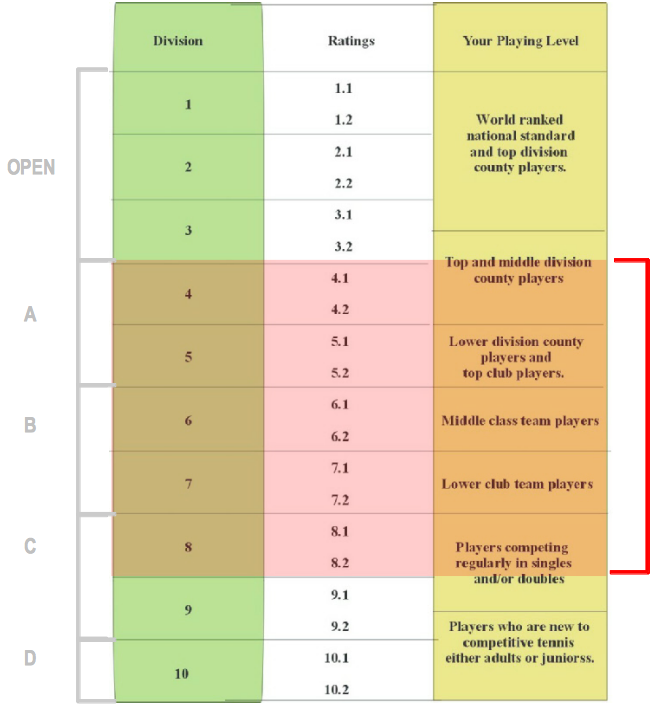 Player Ratings for the Int'l Senior Tennis CupLevel 4 :  Top and middle division country playersLevel 5 :  Lower division country players and top club playersLevel 6 :  Middle class team playersLevel 7 :  Lower club team playersLevel 8 :  Players competing regularly in singles and/or doublesการจัดกลุ่มและระดับผู้เล่นในการแข่งขันเทนนิสสูงอายุนานาชาตินักกีฬาหรือผู้เล่นอาวุโสส่วนใหญ่จะมีฝีมืออยู่ในระดับ 4 – 8 ในแผนภูมินี้ ซึ่งสรุปโดยคร่าวๆ ได้ดังนี้ระดับ 4 :  ผู้เล่นที่มีฝีมือ ระดับสูง และระดับกลางของประเทศระดับ 5 :  ผู้เล่นที่มีฝีมือ ระดับรองของประเทศ และผู้เล่นที่มีฝีมือระดับสูงของสโมสร หรือชมรมระดับ 6 :  ผู้เล่นระดับกลางของสโมสร หรือชมรมระดับ 7 :  ผู้เล่นระดับรองของสโมสรระดับ 8 :  ผู้เล่นที่เข้าแข่งขันสม่ำเสมอ ทั้งประเภทเดี่ยว และคู่What is the ITN?Introduction
The International Tennis Number (ITN) is a tennis rating that represents a player’s general level of play and is recognised internationally.  In time it is hoped that every tennis player worldwide will have an ITN. The ITN is a supporting programme of the Tennis Play and Stay campaign that works at the club level for all players playing tennis competitively.

The ITN is a system where players are rated on a scale of 10 levels, from ITN 1 to ITN 10. ITN 1 represents a high level player (holding an ATP / WTA ranking or of an equivalent playing standard). ITN 10 is a player who is new to the game and beginning their competitive journey in tennis.

ITN 10.3, 10.2 and 10.1 are for starter players who are unable to play the game (serve, rally and score) with a regular Yellow ball on a full court. They are using the slower Red, Orange and Green balls on smaller courts. A description of standards has been developed to describe each of the 10 rating categories. Click here for the full ITN Description of Standards.

Types of players Players can be divided into five types within the ITN according to their overall ability. The ITF recommends that the following terminology is used to describe the five types of players:

ITN 1 should be referred to as Elite / High Performance players.ITN 2, 3 or 4 should be referred to as Advanced players.ITN 5, 6 or 7 should be referred to as Intermediate players.ITN 8, 9 and 10 should be referred to as Recreational playersITN 10.3, 10.2 and 10.1 (adults and juniors) should be referred to as starter players
ObjectivesThe objectives of the ITN are to:
Encourage increased participation of tennisUnite tennis under a common rating languageEncourage National Associations to implement a competitive tennis rating system in their own countryPromote a variety of tennis competition formats which are linked to the tennis rating systemGive more options for finding compatible playing partners and therefore more enjoyable competitive playFacilitate the movement of all levels of players between countries
What is a rating and how does it differ from a ranking? A rating is a description of standard that is used to determine the general competitive level of a player. It groups players of a similar level together within a category / band. The most famous example of a global rating in sport is the golf handicap. The relative level of players within each band is not determined by the rating system. This is the job of a ranking system.

A ranking is a more accurate estimate of the relative standard of players, based usually upon specific tournament results or competitions. A ranking is a comparison of similarly ‘rated’ players based on results of players within a specific rating category. For example in the proposed ITN 1 rating category, ATP / WTA rankings would represent a ranking within this rating category.

Most countries use rankings that they produce on a regular basis at various levels of their national game. However the ITF estimates that there are less than 20 countries worldwide that have a national rating system.ITN CategoriesITN WebsiteDownload .pdf